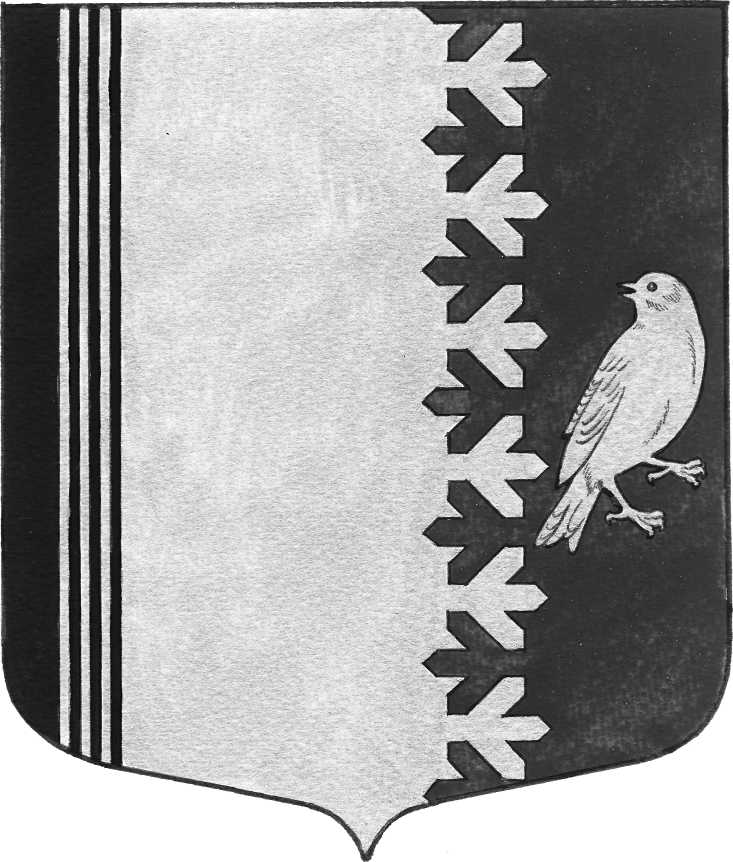 СОВЕТ ДЕПУТАТОВ МУНИЦИПАЛЬНОГО ОБРАЗОВАНИЯШУМСКОЕ СЕЛЬСКОЕ ПОСЕЛЕНИЕКИРОВСКОГО МУНИЦИПАЛЬНОГО РАЙОНАЛЕНИНГРАДСКОЙ ОБЛАСТИЧЕТВЕРТОГО СОЗЫВАРЕШЕНИЕот 28 февраля 2020 года  № 38Об утверждении  «Порядка предоставления сведений о доходах, расходах, об имуществе и обязательствах имущественного характера лиц, претендующих на замещение муниципальной должности, а так же лицами замещающие указанные должности».В соответствии с Федеральным законом от 3 декабря 2012 года                  № 230-ФЗ «О контроле за соответствием расходов лиц, замещающих государственные должности, и иных лиц их доходам», статьей 8.1.  и статьей 12.1. Федерального закона от 25 декабря 2008 года № 273-ФЗ «О противодействии коррупции», областным законом от 20 января 2020 года № 7-ОЗ «Об отдельных вопросах реализации законодательства в сфере противодействия коррупции гражданами, претендующими на замещение должности главы местной администрации по контракту,  муниципальной должности, а так же лицами, замещающими указанные должности», руководствуясь Указом Президента Российской Федерации от 2 апреля 2013 года № 310 (в редакции Указа Президента Российской Федерации от 23 июня 2014 года № 460) «О реализации отдельных положений Федерального закона «О контроле за соответствием расходов лиц, замещающих государственные должности, и иных лиц их доходам», совет депутатов муниципального образования Шумское сельское поселение Кировского муниципального района Ленинградской области решил:1.Утвердить Порядок предоставления сведений о доходах, расходах, об имуществе и обязательствах имущественного характера лиц, претендующих на замещение муниципальной должности, а так же лицами замещающие указанные должности согласно приложению 1. 2.Считать утратившим силу решение Совета депутатов муниципального образования Шумское сельское поселение Кировского муниципального района Ленинградской области № 7 от 26 февраля 2016 года «О представлении лицами, замещающими муниципальные должности МО Шумское сельское поселение Кировского муниципального района Ленинградской области, сведений о расходах»3. Опубликовать настоящее решение на официальном сайте администрации Шумское.рф, а так же в газете «Вестник муниципального образования Шумское сельское поселение Кировского муниципального района Ленинградской области»Глава   муниципального  образования                                      В.Л.Ульянов Разослано: дело -2, Вестник  Шумского сельского поселениеПриложение к решению Совета депутатов муниципального образования Шумское сельское поселение Кировского муниципального района Ленинградской области 4 созыва № 38  от 28 февраля 2020 годаПорядок предоставления сведений о доходах, расходах, об имуществе и обязательствах имущественного характера лиц, претендующих на замещение муниципальной должности, а так же лицами замещающие указанные должностиНастоящий порядок принят в целях реализации федеральных законов от 25 декабря 2008 года N 273-ФЗ "О противодействии коррупции", от 6 октября 2003 года N 131-ФЗ "Об общих принципах организации местного самоуправления в Российской Федерации", от 2 марта 2007 года N 25-ФЗ "О муниципальной службе в Российской Федерации", от 3 декабря 2012 года N 230-ФЗ "О контроле за соответствием расходов лиц, замещающих государственные должности, и иных лиц их доходам" и устанавливает:
        1) порядок представления гражданами, претендующими на замещение должности главы администрации муниципального образования Шумское сельское поселение Кировского муниципального района Ленинградской области по контракту, муниципальной должности, и лицами, замещающими указанные должности, сведений о своих доходах, расходах, об имуществе и обязательствах имущественного характера, а также сведений о доходах, расходах, об имуществе и обязательствах имущественного характера своих супруг (супругов) и несовершеннолетних детей (далее - сведения о доходах, расходах, об имуществе и обязательствах имущественного характера);        2) порядок сообщения лицом, замещающим муниципальную должность депутата совета депутатов муниципального образования Шумское сельское поселение Кировского муниципального района Ленинградской области и осуществляющим свои полномочия на непостоянной основе, Губернатору Ленинградской области об отсутствии сделок, совершенных им, его супругой (супругом) и (или) несовершеннолетними детьми в течение отчетного периода, предусмотренных частью 1 статьи 3 Федерального закона от 3 декабря 2012 года N 230-ФЗ "О контроле за соответствием расходов лиц, замещающих государственные должности, и иных лиц их доходам";         3) порядок проверки достоверности и полноты сведений о доходах, расходах, об имуществе и обязательствах имущественного характера;       4) порядок принятия решения о применении мер ответственности к депутату, члену выборного органа местного самоуправления, выборному должностному лицу местного самоуправления.Порядок представления сведений о доходах, расходах, об имуществе и обязательствах имущественного характера1. Граждане, претендующие на замещение должности главы администрации муниципального образования Шумское сельское поселение Кировского муниципального района Ленинградской области по контракту, и лица, замещающие указанную должность, представляют Губернатору Ленинградской области сведения о доходах, расходах, об имуществе и обязательствах имущественного характера.2. Если иное не установлено федеральным законом и настоящим областным законом, граждане, претендующие на замещение муниципальной должности, и лица, замещающие муниципальные должности, представляют Губернатору Ленинградской области сведения о доходах, расходах, об имуществе и обязательствах имущественного характера.3. Лица, замещающие муниципальную должность депутата совета депутатов муниципального образования Шумское сельское поселение Кировского муниципального района Ленинградской области и осуществляющие свои полномочия на непостоянной основе, представляют Губернатору Ленинградской области в течение четырех месяцев со дня избрания депутатом, передачи им вакантного депутатского мандата или прекращения осуществления ими полномочий на постоянной основе (далее в настоящей части - приобретение статуса депутата, осуществляющего полномочия на непостоянной основе):      1) сведения о своих доходах, полученных от всех источников (включая доходы по прежнему месту работы или месту замещения выборной должности, пенсии, пособия, иные выплаты) за календарный год, предшествующий году приобретения статуса депутата, осуществляющего полномочия на непостоянной основе, а также сведения об имуществе, принадлежащем им на праве собственности, и о своих обязательствах имущественного характера по состоянию на первое число месяца, предшествующего месяцу подачи данных сведений (на отчетную дату);      2) сведения о доходах супруги (супруга) и несовершеннолетних детей, полученных от всех источников (включая заработную плату, пенсии, пособия, иные выплаты) за календарный год, предшествующий году приобретения статуса депутата, осуществляющего полномочия на непостоянной основе, а также сведения об имуществе, принадлежащем им на праве собственности, и об их обязательствах имущественного характера по состоянию на первое число месяца, предшествующего месяцу подачи данных сведений (на отчетную дату).4. Граждане, претендующие на замещение должности главы администрации муниципального образования Шумское сельское поселение Кировского муниципального района Ленинградской области по контракту, муниципальной должности, при назначении (избрании) на должность представляют:       1) сведения о своих доходах, полученных от всех источников (включая доходы по прежнему месту работы или месту замещения выборной должности, пенсии, пособия, иные выплаты) за календарный год, предшествующий году подачи документов для замещения должности главы администрации муниципального образования Шумское сельское поселение Кировского муниципального района Ленинградской области по контракту и замещения муниципальной должности, а также сведения об имуществе, принадлежащем им на праве собственности, и о своих обязательствах имущественного характера по состоянию на первое число месяца, предшествующего месяцу подачи документов для замещения должности (на отчетную дату);         2) сведения о доходах супруги (супруга) и несовершеннолетних детей, полученных от всех источников (включая заработную плату, пенсии, пособия, иные выплаты) за календарный год, предшествующий году подачи документов для замещения должности главы администрации муниципального образования Шумское сельское поселение Кировского муниципального района Ленинградской области по контракту и замещения муниципальной должности, а также сведения об имуществе, принадлежащем им на праве собственности, и об их обязательствах имущественного характера по состоянию на первое число месяца, предшествующего месяцу подачи документов для замещения должности (на отчетную дату).5. Лица, замещающие должность главы администрации муниципального образования Шумское сельское поселение Кировского муниципального района Ленинградской области по контракту, лица, замещающие муниципальную должность, за исключением случаев, установленных частью 6 статьи 2 Областного закона Ленинградской области № 7-ОЗ, представляют ежегодно не позднее 30 апреля года, следующего за отчетным:       1) сведения о своих доходах, полученных за отчетный период (с 1 января по 31 декабря) от всех источников (включая денежное содержание, заработную плату, пенсии, пособия, иные выплаты), а также сведения об имуществе, принадлежащем им на праве собственности, и о своих обязательствах имущественного характера по состоянию на конец отчетного периода;      2) сведения о доходах супруги (супруга) и несовершеннолетних детей, полученных за отчетный период (с 1 января по 31 декабря) от всех источников (включая заработную плату, пенсии, пособия, иные выплаты), а также сведения об имуществе, принадлежащем им на праве собственности, и об их обязательствах имущественного характера по состоянию на конец отчетного периода;        3) сведения о своих расходах, а также о расходах своих супруги (супруга) и несовершеннолетних детей по каждой сделке по приобретению земельного участка, другого объекта недвижимости, транспортного средства, ценных бумаг, акций (долей участия, паев в уставных (складочных) капиталах организаций), совершенной ими, их супругами и (или) несовершеннолетними детьми в течение отчетного периода, если общая сумма таких сделок превышает общий доход соответствующего лица и его супруги (супруга) за три последних года, предшествующих отчетному периоду, и об источниках получения средств, за счет которых совершены эти сделки.6. Лицо, замещающее муниципальную должность депутата совета депутатов муниципального образования Шумское сельское поселение Кировского муниципального района Ленинградской области и осуществляющее свои полномочия на непостоянной основе, представляет сведения, указанные в части 5 статьи 2 областного закона Ленинградской области № 7-ОЗ, в случае совершения в течение отчетного периода сделок, предусмотренных частью 1 статьи 3 Федерального закона от 3 декабря 2012 года N 230-ФЗ "О контроле за соответствием расходов лиц, замещающих государственные должности, и иных лиц их доходам", в срок не позднее 30 апреля года, следующего за отчетным.        В случае если в течение отчетного периода такие сделки не совершались, указанное лицо сообщает об этом Губернатору Ленинградской области через государственный орган Ленинградской области по профилактике коррупционных и иных правонарушений (далее - орган по профилактике коррупционных и иных правонарушений) в срок не позднее 30 апреля года, следующего за отчетным, по форме согласно приложению к настоящему положению.7. Сведения о доходах, расходах, об имуществе и обязательствах имущественного характера подаются в орган по профилактике коррупционных и иных правонарушений лицами, указанными в частях 1-3, абзаце первом части 6 статьи 2 областного закона Ленинградской области № 7-ОЗ от 20.01.2020 года, по форме справки, утвержденной Указом Президента Российской Федерации от 23 июня 2014 года N 460 "Об утверждении формы справки о доходах, расходах, об имуществе и обязательствах имущественного характера и внесении изменений в некоторые акты Президента Российской Федерации" (далее - справка).8. Заполнение справки осуществляется с использованием специального программного обеспечения "Справки БК", размещенного на официальном сайте Президента Российской Федерации или на официальном сайте государственной информационной системы в области государственной службы в информационно-телекоммуникационной сети "Интернет".
9. Копии справок о доходах, расходах, об имуществе и обязательствах имущественного характера с отметкой о приеме представляются лицом, замещающим должность главы администрации муниципального образования Шумское сельское поселение Кировского муниципального района Ленинградской области по контракту, муниципальную должность, в соответствующие органы местного самоуправления Ленинградской области не позднее 30 апреля года, следующего за отчетным, для размещения на официальном сайте органа местного самоуправления в информационно-телекоммуникационной сети "Интернет" и (или) предоставления для опубликования средствам массовой информации в порядке, определяемом муниципальным правовым актом.10. В случае если гражданин или лицо, замещающее должность главы  администрации муниципального образования Шумское сельское поселение Кировского муниципального района Ленинградской области по контракту, муниципальную должность, самостоятельно обнаружили, что в представленных ими в орган по профилактике коррупционных и иных правонарушений сведениях о доходах, расходах, об имуществе и обязательствах имущественного характера не отражены или не полностью отражены какие-либо сведения либо имеются ошибки, они вправе представить уточненные сведения в следующем порядке:          1) гражданин - в течение одного месяца со дня представления сведений о доходах, расходах, об имуществе и обязательствах имущественного характера в соответствии с частью 4 статьи 2 областного закона Ленинградской области № 7-ОЗ от 20.01.2020 года;          2) лицо, замещающее должность главы администрации муниципального образования Шумское сельское поселение Кировского муниципального района Ленинградской области по  контракту, муниципальную должность, за исключением лица, указанного в пункте 3 настоящей части, - в течение одного месяца после окончания срока, указанного в части 5 статьи 2 областного закона Ленинградской области № 7-ОЗ от 20.01.2020 года;        3) лицо, замещающее муниципальную должность депутата совета депутатов муниципального образования Шумское сельское поселение Кировского муниципального района Ленинградской области и осуществляющее свои полномочия на непостоянной основе, - в течение одного месяца со дня представления сведений о доходах, расходах, об имуществе и обязательствах имущественного характера в соответствии с частью 3 или частью 6 статьи 2 Областного закона Ленинградской области № 7-ОЗ от 20.01.2020 года. 11. В случае непредставления по объективным причинам лицом, замещающим должность главы администрации муниципального образования Шумское сельское поселение Кировского муниципального района Ленинградской области по контракту, муниципальную должность, сведений о доходах, расходах, об имуществе и обязательствах имущественного характера супруги (супруга) и несовершеннолетних детей данный факт подлежит рассмотрению в порядке, установленном муниципальным правовым актом.Результаты рассмотрения направляются в орган по профилактике коррупционных и иных правонарушений в срок не позднее пяти рабочих дней со дня принятия соответствующего решения.12. В случае если гражданин, претендующий на замещение должности главы администрации муниципального образования Шумское сельское поселение Кировского муниципального района Ленинградской области по контракту, представивший в соответствии с настоящей статьей справки о своих доходах, об имуществе и обязательствах имущественного характера, а также о доходах, об имуществе и обязательствах имущественного характера своих супруги (супруга) и несовершеннолетних детей, не был назначен на должность главы администрации муниципального образования Шумское сельское поселение Кировского муниципального района Ленинградской области по контракту, такие справки возвращаются ему по его письменному заявлению.2.Порядок проверки достоверности и полноты сведений о доходах, расходах, об имуществе и обязательствах имущественного характера и применения мер ответственности1. Проверка достоверности и полноты сведений о доходах, расходах, об имуществе и обязательствах имущественного характера, представляемых в соответствии со статьей 2 настоящего областного закона (далее - проверка), осуществляется органом по профилактике коррупционных и иных правонарушений по решению Губернатора Ленинградской области.Решение о проведении проверки принимается отдельно в отношении каждого гражданина или лица, замещающего должность главы администрации муниципального образования Шумское сельское поселение Кировского муниципального района Ленинградской области по контракту, муниципальную должность, и оформляется в письменной форме.2. Основанием для принятия решения о проведении проверки является достаточная информация, представленная в письменном виде:1) правоохранительными органами, иными государственными органами, органами местного самоуправления и их должностными лицами;2) органом по профилактике коррупционных и иных правонарушений;3) постоянно действующими руководящими органами политических партий и их региональных, местных отделений и зарегистрированных в соответствии с законом иных общероссийских, межрегиональных и региональных, местных общественных объединений, не являющихся политическими партиями;4) Общественной палатой Российской Федерации, Общественной палатой Ленинградской области, общественными палатами (советами) муниципальных образований;5) общероссийскими, региональными и муниципальными средствами массовой информации.3. Информация анонимного характера не может служить основанием для проверки.4. Проверка осуществляется в срок, не превышающий 60 календарных дней со дня принятия решения о ее проведении. Срок проверки может быть продлен Губернатором Ленинградской области на 30 календарных дней, при этом общий срок осуществления проверки не может превышать 90 календарных дней.5. При осуществлении проверки должностные лица органа по профилактике коррупционных и иных правонарушений вправе:1) проводить беседу с гражданином или лицом, замещающим должность главы администрации муниципального образования Шумское сельское поселение Кировского муниципального района Ленинградской области по контракту, муниципальную должность;2) изучать представленные гражданином или лицом, замещающим должность главы администрации муниципального образования Шумское сельское поселение Кировского муниципального района Ленинградской области по контракту, муниципальную должность, сведения о доходах, расходах, об имуществе и обязательствах имущественного характера и дополнительные материалы;3) получать от гражданина или лица, замещающего должность главы администрации муниципального образования Шумское сельское поселение Кировского муниципального района Ленинградской области по контракту, муниципальную должность, пояснения по представленным им сведениям о доходах, расходах, об имуществе и обязательствах имущественного характера и дополнительным материалам, в том числе по соблюдению ограничений и запретов, требований о предотвращении и (или) урегулировании конфликта интересов, исполнению ими обязанностей, установленных Федеральным законом от 25 декабря 2008 года N 273-ФЗ "О противодействии коррупции", другими федеральными законами и иными нормативными правовыми актами;4) подготавливать для направления в установленном порядке запросы (кроме запросов в кредитные организации, налоговые органы Российской Федерации и федеральный орган исполнительной власти, уполномоченный Правительством Российской Федерации на осуществление государственного кадастрового учета, государственной регистрации прав, ведение Единого государственного реестра недвижимости и предоставление сведений, содержащихся в Едином государственном реестре недвижимости, его территориальные органы) в органы прокуратуры Российской Федерации, иные федеральные государственные органы, государственные органы субъектов Российской Федерации, территориальные органы федеральных государственных органов, органы местного самоуправления, на предприятия, в учреждения, организации и общественные объединения об имеющихся у них сведениях о доходах, расходах, об имуществе и обязательствах имущественного характера гражданина или лица, замещающего должность главы  администрации муниципального образования Шумское сельское поселение Кировского муниципального района Ленинградской области по контракту, муниципальную должность, их супруг (супругов) и несовершеннолетних детей;
5) наводить справки у физических лиц и получать от них информацию с их согласия;
6) осуществлять анализ сведений, представленных гражданином или лицом, замещающим должность главы администрации муниципального образования Шумское сельское поселение Кировского муниципального района Ленинградской области по контракту, муниципальную должность, в соответствии с законодательством Российской Федерации о противодействии коррупции.
6. Запросы в кредитные организации, налоговые органы Российской Федерации и федеральный орган исполнительной власти, уполномоченный Правительством Российской Федерации на осуществление государственного кадастрового учета, государственной регистрации прав, ведение Единого государственного реестра недвижимости и предоставление сведений, содержащихся в Едином государственном реестре недвижимости, его территориальные органы направляются Губернатором Ленинградской области или специально уполномоченным им заместителем7. Орган по профилактике коррупционных и иных правонарушений обеспечивает:1) уведомление в письменной форме гражданина или лица, замещающего должность главы администрации муниципального образования Шумское сельское поселение Кировского муниципального района Ленинградской области по контракту, муниципальную должность, об осуществлении в отношении него проверки и разъяснение ему содержания пункта 2 настоящей части - в течение двух рабочих дней со дня получения соответствующего решения;2) проведение в случае обращения гражданина или лица, замещающего должность главы администрации муниципального образования Шумское сельское поселение Кировского муниципального района Ленинградской области по контракту, муниципальную должность, беседы с ним, в ходе которой гражданина или лицо, замещающее должность главы администрации муниципального образования Шумское сельское поселение Кировского муниципального района Ленинградской области по контракту, муниципальную должность, информируют о том, какие сведения подлежат проверке, - в течение семи рабочих дней со дня получения указанного обращения, а при наличии уважительной причины - в срок, согласованный с ним.8. Гражданин или лицо, замещающее должность главы администрации  муниципального образования Шумское сельское поселение Кировского муниципального района Ленинградской области по контракту, муниципальную должность, вправе:Ознакомиться с материалами проверки, давать пояснения в письменной форме по вопросам проверки, по вопросам, указанным в пункте 2 части 7 настоящей статьи, по результатам проверки;2) представлять дополнительные материалы и давать по ним пояснения в письменной форме;3) обращаться в орган по профилактике коррупционных и иных правонарушений с подлежащим удовлетворению ходатайством о проведении с ним беседы по вопросам, указанным в пункте 2 части 7 статьи 3 областного закона Ленинградской области № 7-ОЗ от 20.01.2020 года. 9. Подлинники документов, письменные пояснения и ходатайство, указанные в пунктах 2 и 3 части 5, пунктах 1-3 части 8 статьи 3  областного закона Ленинградской области № 7-ОЗ от 20.01.2020 года, приобщаются к материалам проверки.10. Доклад о результатах проверки представляется руководителем органа по профилактике коррупционных и иных правонарушений Губернатору Ленинградской области в срок не позднее 15 календарных дней со дня окончания такой проверки.В докладе о результатах проверки должны содержаться данные о наличии (отсутствии) недостоверных и (или) неполных сведений о доходах, расходах, об имуществе и обязательствах имущественного характера, а также фактов несоблюдения ограничений, запретов, неисполнения обязанностей, установленных федеральными законами от 25 декабря 2008 года N 273-ФЗ "О противодействии коррупции", от 3 декабря 2012 года N 230-ФЗ "О контроле за соответствием расходов лиц, замещающих государственные должности, и иных лиц их доходам" и от 7 мая 2013 года N 79-ФЗ "О запрете отдельным категориям лиц открывать и иметь счета (вклады), хранить наличные денежные средства и ценности в иностранных банках, расположенных за пределами территории Российской Федерации, владеть и (или) пользоваться иностранными финансовыми инструментами".11. В случае обращения Губернатора Ленинградской области с заявлением о досрочном прекращении полномочий депутата, члена выборного органа местного самоуправления, выборного должностного лица местного самоуправления или применении в отношении указанных лиц иной меры ответственности (далее - заявление Губернатора Ленинградской области) представительный орган муниципального образования рассматривает его и принимает решение не позднее чем через 30 дней со дня поступления заявления Губернатора Ленинградской области, а если заявление поступило в период между сессиями представительного органа муниципального образования, - не позднее чем через три месяца со дня поступления такого заявления.12. Порядок принятия решения о применении к депутату, члену выборного органа местного самоуправления, выборному должностному лицу местного самоуправления мер ответственности, установленных частью 7_3-1 статьи 40 Федерального закона от 6 октября 2003 года N 131-ФЗ "Об общих принципах организации местного самоуправления в Российской Федерации", определяется муниципальным правовым актом.13. К депутату, члену выборного органа местного самоуправления, выборному должностному лицу местного самоуправления, представившим недостоверные или неполные сведения о своих доходах, расходах, об имуществе и обязательствах имущественного характера, а также сведения о доходах, расходах, об имуществе и обязательствах имущественного характера своих супруги (супруга) и несовершеннолетних детей, если искажение этих сведений является несущественным, могут быть применены следующие меры ответственности:1) предупреждение;2) освобождение депутата, члена выборного органа местного самоуправления от должности в совете депутатов муниципального образования Шумское сельское поселение Кировского муниципального района Ленинградской области муниципального образования, выборном органе местного самоуправления с лишением права занимать должности в совете депутатов муниципального образования Шумское сельское поселение Кировского муниципального района Ленинградской области, выборном органе местного самоуправления до прекращения срока его полномочий;3) освобождение от осуществления полномочий на постоянной основе с лишением права осуществлять полномочия на постоянной основе до прекращения срока его полномочий;4) запрет занимать должности в совете депутатов муниципального образования Шумское сельское поселение Кировского муниципального района Ленинградской области, выборном органе местного самоуправления до прекращения срока его полномочий;5) запрет исполнять полномочия на постоянной основе до прекращения срока его полномочий.14. При рассмотрении представительным органом муниципального образования заявления Губернатора Ленинградской области о применении мер ответственности в соответствии с частью 7_3-1 статьи 40 Федерального закона от 6 октября 2003 года N 131-ФЗ "Об общих принципах организации местного самоуправления в Российской Федерации" депутату, члену выборного органа местного самоуправления, выборному должностному лицу местного самоуправления, в отношении которого поступило заявление Губернатора Ленинградской области, предоставляется слово для выступления.15. Информация о результатах рассмотрения заявления Губернатора Ленинградской области подлежит размещению на официальном сайте органа местного самоуправления в информационно-телекоммуникационной сети "Интернет" в соответствии с Федеральным законом от 9 февраля 2009 года N 8-ФЗ "Об обеспечении доступа к информации о деятельности государственных органов и органов местного самоуправления".16. Проверка не назначается, осуществляемая проверка завершается в случае, если полномочия (исполнение должностных обязанностей) лица, в отношении которого должна быть проведена проверка или проводится проверка, прекращены.17. Орган по профилактике коррупционных и иных правонарушений осуществляет взаимодействие с органами местного самоуправления по вопросам, связанным с реализацией настоящего областного закона.Приложение. Уведомление об отсутствии сделок, предусмотренных частью 1 статьи 3 Федерального закона от 3 декабря 2012 года                         N 230-ФЗ "О контроле за соответствием расходов лиц, замещающих государственные должности, и иных лиц их доходам"
(Форма)
Губернатору
Ленинградской областиГубернатору
Ленинградской областиУВЕДОМЛЕНИЕ
об отсутствии сделок, предусмотренных частью 1 статьи 3 Федерального закона от 3 декабря 2012 года N 230-ФЗ "О контроле за соответствием расходов лиц, замещающих государственные должности, и иных лиц их доходам"УВЕДОМЛЕНИЕ
об отсутствии сделок, предусмотренных частью 1 статьи 3 Федерального закона от 3 декабря 2012 года N 230-ФЗ "О контроле за соответствием расходов лиц, замещающих государственные должности, и иных лиц их доходам"УВЕДОМЛЕНИЕ
об отсутствии сделок, предусмотренных частью 1 статьи 3 Федерального закона от 3 декабря 2012 года N 230-ФЗ "О контроле за соответствием расходов лиц, замещающих государственные должности, и иных лиц их доходам"УВЕДОМЛЕНИЕ
об отсутствии сделок, предусмотренных частью 1 статьи 3 Федерального закона от 3 декабря 2012 года N 230-ФЗ "О контроле за соответствием расходов лиц, замещающих государственные должности, и иных лиц их доходам"УВЕДОМЛЕНИЕ
об отсутствии сделок, предусмотренных частью 1 статьи 3 Федерального закона от 3 декабря 2012 года N 230-ФЗ "О контроле за соответствием расходов лиц, замещающих государственные должности, и иных лиц их доходам"УВЕДОМЛЕНИЕ
об отсутствии сделок, предусмотренных частью 1 статьи 3 Федерального закона от 3 декабря 2012 года N 230-ФЗ "О контроле за соответствием расходов лиц, замещающих государственные должности, и иных лиц их доходам"УВЕДОМЛЕНИЕ
об отсутствии сделок, предусмотренных частью 1 статьи 3 Федерального закона от 3 декабря 2012 года N 230-ФЗ "О контроле за соответствием расходов лиц, замещающих государственные должности, и иных лиц их доходам"УВЕДОМЛЕНИЕ
об отсутствии сделок, предусмотренных частью 1 статьи 3 Федерального закона от 3 декабря 2012 года N 230-ФЗ "О контроле за соответствием расходов лиц, замещающих государственные должности, и иных лиц их доходам"УВЕДОМЛЕНИЕ
об отсутствии сделок, предусмотренных частью 1 статьи 3 Федерального закона от 3 декабря 2012 года N 230-ФЗ "О контроле за соответствием расходов лиц, замещающих государственные должности, и иных лиц их доходам"УВЕДОМЛЕНИЕ
об отсутствии сделок, предусмотренных частью 1 статьи 3 Федерального закона от 3 декабря 2012 года N 230-ФЗ "О контроле за соответствием расходов лиц, замещающих государственные должности, и иных лиц их доходам"УВЕДОМЛЕНИЕ
об отсутствии сделок, предусмотренных частью 1 статьи 3 Федерального закона от 3 декабря 2012 года N 230-ФЗ "О контроле за соответствием расходов лиц, замещающих государственные должности, и иных лиц их доходам"Я,Я,Я,Я,(фамилия, имя, отчество, дата рождения,(фамилия, имя, отчество, дата рождения,(фамилия, имя, отчество, дата рождения,(фамилия, имя, отчество, дата рождения,(фамилия, имя, отчество, дата рождения,(фамилия, имя, отчество, дата рождения,(фамилия, имя, отчество, дата рождения,,серия и номер паспорта, дата выдачи и орган, выдавший паспорт)серия и номер паспорта, дата выдачи и орган, выдавший паспорт)серия и номер паспорта, дата выдачи и орган, выдавший паспорт)серия и номер паспорта, дата выдачи и орган, выдавший паспорт)серия и номер паспорта, дата выдачи и орган, выдавший паспорт)серия и номер паспорта, дата выдачи и орган, выдавший паспорт)серия и номер паспорта, дата выдачи и орган, выдавший паспорт)серия и номер паспорта, дата выдачи и орган, выдавший паспорт)серия и номер паспорта, дата выдачи и орган, выдавший паспорт)серия и номер паспорта, дата выдачи и орган, выдавший паспорт)замещающий(-ая) муниципальную должность депутата представительного органа сельского поселения и осуществляющий(-ая) свои полномочия на непостоянной основезамещающий(-ая) муниципальную должность депутата представительного органа сельского поселения и осуществляющий(-ая) свои полномочия на непостоянной основезамещающий(-ая) муниципальную должность депутата представительного органа сельского поселения и осуществляющий(-ая) свои полномочия на непостоянной основезамещающий(-ая) муниципальную должность депутата представительного органа сельского поселения и осуществляющий(-ая) свои полномочия на непостоянной основезамещающий(-ая) муниципальную должность депутата представительного органа сельского поселения и осуществляющий(-ая) свои полномочия на непостоянной основезамещающий(-ая) муниципальную должность депутата представительного органа сельского поселения и осуществляющий(-ая) свои полномочия на непостоянной основезамещающий(-ая) муниципальную должность депутата представительного органа сельского поселения и осуществляющий(-ая) свои полномочия на непостоянной основезамещающий(-ая) муниципальную должность депутата представительного органа сельского поселения и осуществляющий(-ая) свои полномочия на непостоянной основезамещающий(-ая) муниципальную должность депутата представительного органа сельского поселения и осуществляющий(-ая) свои полномочия на непостоянной основезамещающий(-ая) муниципальную должность депутата представительного органа сельского поселения и осуществляющий(-ая) свои полномочия на непостоянной основезамещающий(-ая) муниципальную должность депутата представительного органа сельского поселения и осуществляющий(-ая) свои полномочия на непостоянной основе,(наименование муниципального образования)(наименование муниципального образования)(наименование муниципального образования)(наименование муниципального образования)(наименование муниципального образования)(наименование муниципального образования)(наименование муниципального образования)(наименование муниципального образования)(наименование муниципального образования)(наименование муниципального образования)сообщаю, что в период с 1 января 20__ года по 31 декабря 20__ года мной, моей супругой (супругом) и (или) несовершеннолетними детьми не совершались сделки, предусмотренные частью 1 статьи 3 Федерального закона от 3 декабря 2012 года N 230-ФЗ "О контроле за соответствием расходов лиц, замещающих государственные должности, и иных лиц их доходам".сообщаю, что в период с 1 января 20__ года по 31 декабря 20__ года мной, моей супругой (супругом) и (или) несовершеннолетними детьми не совершались сделки, предусмотренные частью 1 статьи 3 Федерального закона от 3 декабря 2012 года N 230-ФЗ "О контроле за соответствием расходов лиц, замещающих государственные должности, и иных лиц их доходам".сообщаю, что в период с 1 января 20__ года по 31 декабря 20__ года мной, моей супругой (супругом) и (или) несовершеннолетними детьми не совершались сделки, предусмотренные частью 1 статьи 3 Федерального закона от 3 декабря 2012 года N 230-ФЗ "О контроле за соответствием расходов лиц, замещающих государственные должности, и иных лиц их доходам".сообщаю, что в период с 1 января 20__ года по 31 декабря 20__ года мной, моей супругой (супругом) и (или) несовершеннолетними детьми не совершались сделки, предусмотренные частью 1 статьи 3 Федерального закона от 3 декабря 2012 года N 230-ФЗ "О контроле за соответствием расходов лиц, замещающих государственные должности, и иных лиц их доходам".сообщаю, что в период с 1 января 20__ года по 31 декабря 20__ года мной, моей супругой (супругом) и (или) несовершеннолетними детьми не совершались сделки, предусмотренные частью 1 статьи 3 Федерального закона от 3 декабря 2012 года N 230-ФЗ "О контроле за соответствием расходов лиц, замещающих государственные должности, и иных лиц их доходам".сообщаю, что в период с 1 января 20__ года по 31 декабря 20__ года мной, моей супругой (супругом) и (или) несовершеннолетними детьми не совершались сделки, предусмотренные частью 1 статьи 3 Федерального закона от 3 декабря 2012 года N 230-ФЗ "О контроле за соответствием расходов лиц, замещающих государственные должности, и иных лиц их доходам".сообщаю, что в период с 1 января 20__ года по 31 декабря 20__ года мной, моей супругой (супругом) и (или) несовершеннолетними детьми не совершались сделки, предусмотренные частью 1 статьи 3 Федерального закона от 3 декабря 2012 года N 230-ФЗ "О контроле за соответствием расходов лиц, замещающих государственные должности, и иных лиц их доходам".сообщаю, что в период с 1 января 20__ года по 31 декабря 20__ года мной, моей супругой (супругом) и (или) несовершеннолетними детьми не совершались сделки, предусмотренные частью 1 статьи 3 Федерального закона от 3 декабря 2012 года N 230-ФЗ "О контроле за соответствием расходов лиц, замещающих государственные должности, и иных лиц их доходам".сообщаю, что в период с 1 января 20__ года по 31 декабря 20__ года мной, моей супругой (супругом) и (или) несовершеннолетними детьми не совершались сделки, предусмотренные частью 1 статьи 3 Федерального закона от 3 декабря 2012 года N 230-ФЗ "О контроле за соответствием расходов лиц, замещающих государственные должности, и иных лиц их доходам".сообщаю, что в период с 1 января 20__ года по 31 декабря 20__ года мной, моей супругой (супругом) и (или) несовершеннолетними детьми не совершались сделки, предусмотренные частью 1 статьи 3 Федерального закона от 3 декабря 2012 года N 230-ФЗ "О контроле за соответствием расходов лиц, замещающих государственные должности, и иных лиц их доходам".сообщаю, что в период с 1 января 20__ года по 31 декабря 20__ года мной, моей супругой (супругом) и (или) несовершеннолетними детьми не совершались сделки, предусмотренные частью 1 статьи 3 Федерального закона от 3 декабря 2012 года N 230-ФЗ "О контроле за соответствием расходов лиц, замещающих государственные должности, и иных лиц их доходам".Достоверность настоящих сведений подтверждаю.Достоверность настоящих сведений подтверждаю.Достоверность настоящих сведений подтверждаю.Достоверность настоящих сведений подтверждаю.Достоверность настоящих сведений подтверждаю.Достоверность настоящих сведений подтверждаю.Достоверность настоящих сведений подтверждаю.Достоверность настоящих сведений подтверждаю.Достоверность настоящих сведений подтверждаю.Достоверность настоящих сведений подтверждаю.Достоверность настоящих сведений подтверждаю.""20года(подпись лица, замещающего муниципальную должность депутата представительного органа сельского поселения и осуществляющего свои полномочия на непостоянной основе)(подпись лица, замещающего муниципальную должность депутата представительного органа сельского поселения и осуществляющего свои полномочия на непостоянной основе)(подпись лица, замещающего муниципальную должность депутата представительного органа сельского поселения и осуществляющего свои полномочия на непостоянной основе)(фамилия, имя, отчество и подпись лица, принявшего уведомление)(фамилия, имя, отчество и подпись лица, принявшего уведомление)(фамилия, имя, отчество и подпись лица, принявшего уведомление)(фамилия, имя, отчество и подпись лица, принявшего уведомление)(фамилия, имя, отчество и подпись лица, принявшего уведомление)(фамилия, имя, отчество и подпись лица, принявшего уведомление)(фамилия, имя, отчество и подпись лица, принявшего уведомление)(фамилия, имя, отчество и подпись лица, принявшего уведомление)(фамилия, имя, отчество и подпись лица, принявшего уведомление)(фамилия, имя, отчество и подпись лица, принявшего уведомление)(фамилия, имя, отчество и подпись лица, принявшего уведомление)